ŽUPANIJA VARAŽDINSKA				                     	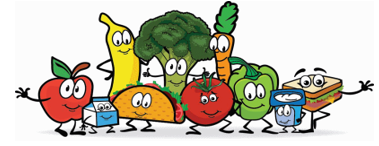 OPĆINA TRNOVEC BARTOLOVEČKIOSNOVNA ŠKOLA TRNOVECU Trnovcu, 31. prosinca 2021.g.	JELOVNIK ZA MJESEC SIJEČANJ - 2022.Cijena školske kuhinje za mjesec prosinac iznosi 96,00 kn ( 16 dana x 6,00 kn).PS: U slučaju potrebe kuharica zadržava pravo promjene jelovnika.Ravnateljica: Radmila SačićDANDATUMOBROKPonedjeljak   10. 1. 2022.LISNATO – JASTUČIĆ S VIŠNJAMAUtorak   11. 1. 2022.MLJEVENO MESO S PUŽIĆIMA, NARANČASrijeda   12. 1. 2022.PLJESKAVICA U HAMBIJU, SOKČetvrtak   13. 1. 2022.DINOSAURI, KRPICE SA ZELJEMPetak   14. 1. 2022.DOMAĆI KLIPIĆ, ACIDOFILNO MLIJEKOPonedjeljak   17. 1. 2022.HOT DOG, MLIJEKOUtorak   18. 1. 2022.SEKELJI GULAŠ, PIRE KRUMPIRSrijeda   19. 1. 2022.HRENOVKA, CRNI KRUH, JABUKAČetvrtak   20. 1. 2022.GRAH S TJESTENINOM, KOBASICE, VITA KRUHPetak   21. 1. 2022.SENDVIČPonedjeljak   24. 1. 2022.PAŠTETA, INTEGRALNI KRUH, ČAJ S LIMUNOM I MEDOMUtorak   25. 1. 2022.SVINJSKI PAPRIKAŠ, NJOKI, PODRAVSKI KRUHSrijeda   26. 1. 2022.BUREK SA SIROMČetvrtak   27. 1. 2022.PILEĆI FILE NA ŽARU, SALATA OD MAHUNA, CRNI KRUHPetak   28. 1. 2022.LISNATO S ČOKOLADOM, MLIJEKOPonedjeljak   31. 1. 2022.SIRNI NAMAZ, INTEGRALNI KRUH, ČOKOLADNO MLIJEKO